Bydgoszcz, 22  grudnia 2020 r.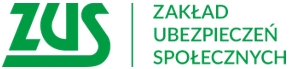 Informacja prasowaOd nowego roku trzeba informować ZUS o zawarciu umowy o dziełoPrzepisy Tarczy antykryzysowej wprowadziły obowiązek informowania ZUS o umowach o dzieło zawieranych od nowego roku. Taką informację musi przekazać płatnik składek lub osoba fizyczna, która zleciła wykonanie dzieła. Od stycznia ZUS będzie prowadził ewidencję takich umów.Obowiązek ten nie dotyczy umów o dzieło:zawartych z własnym pracownikiem,wykonywanych na rzecz własnego pracodawcy, ale zawartych z innym podmiotem,zawartych z osobami prowadzącymi działalność gospodarczą na wykonanie przez nie usług, które wchodzą w zakres prowadzonej działalności.Umowy zawierane od 1 stycznia 2021 r. trzeba wykazywać w nowym formularzu RUD (Zgłoszenie umowy 
o dzieło). Następnie formularz w ciągu 7 dni od zawarcia umowy o dzieło należy przekazać do ZUS. Można to zrobić elektronicznie przez Platformę Usług Elektronicznych (PUE) ZUS. Dla każdego wykonawcy dzieła trzeba złożyć oddzielny formularz RUD. W jednym formularzu RUD można wykazać maksymalnie 10 umów zawartych z jednym wykonawcą. - informuje Krystyna Michałek, rzecznik regionalny ZUS województwa kujawsko-pomorskiego.Krystyna MichałekRzecznik Regionalny ZUSWojewództwa Kujawsko-Pomorskiego